est Business Solution Award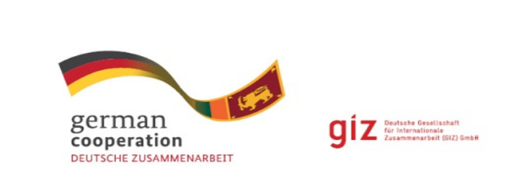 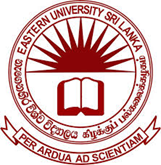 Eastern University, Sri LankaResearch Summary FormUndergraduate Degree Program Year 2015Title of the Project Report:Student’s name:Study program:Year of graduation:Name of the Supervisor:Partner for the Research (if any):Describe the problem, opportunity or situation addressed by the Project Report:Describe the scientific approach to the problem adopted for the Project Report:Describe the methodology that you adopted for your Project Report:Describe the main results of your Project Report:Describe the benefit that your thesis contributed to the organization: